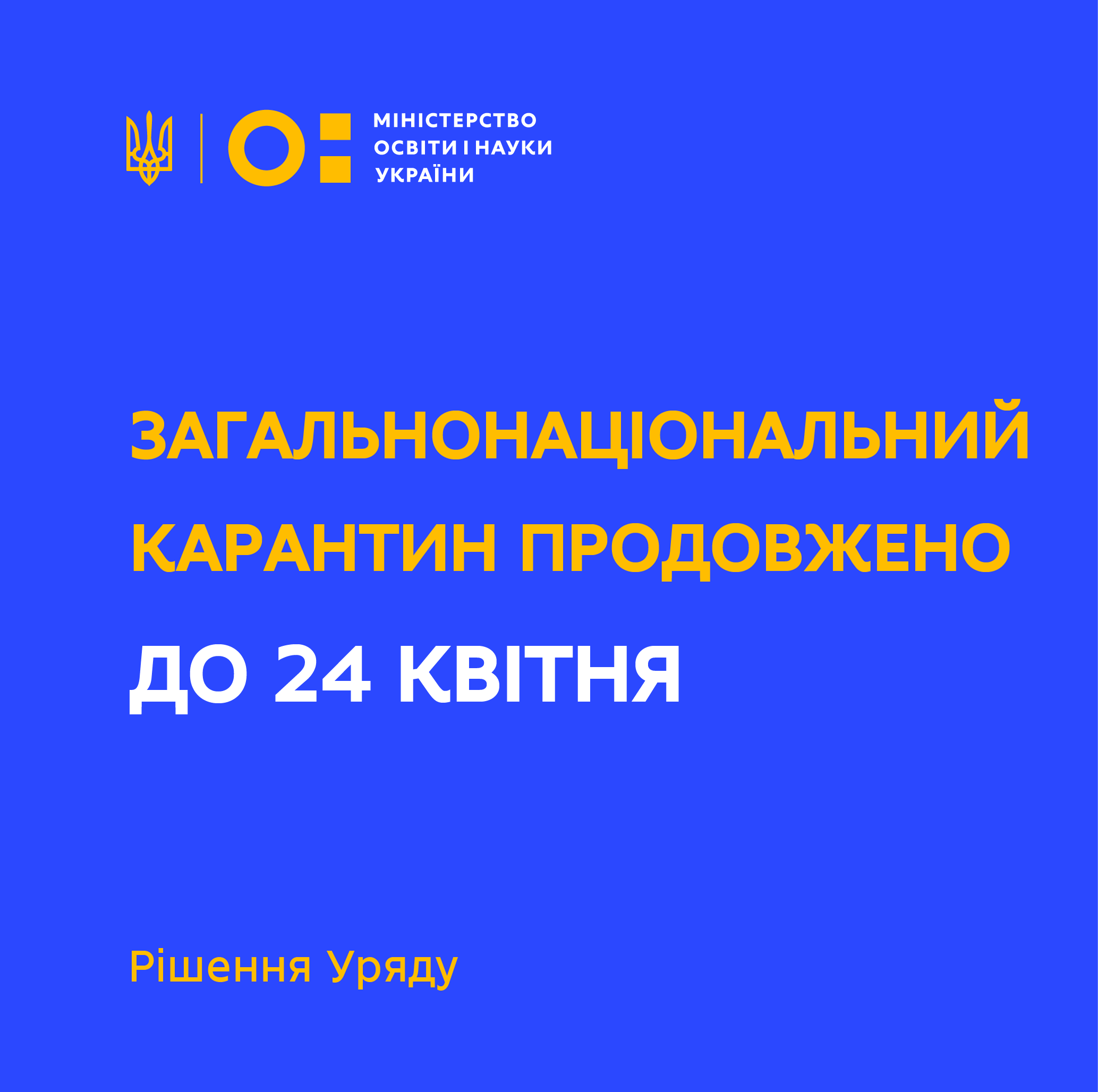 Загальнонаціональний карантин, який мав тривати до 3 квітня включно, продовжено на 21 день – до 24 квітня включно. Відповідне рішення Уряд ухвалив 25 березня 2020 року.Таким чином, усі заклади освіти незалежно від форми власності та сфери управління мають продовжити карантинні заходи до відповідного терміну.Цьогорічне ЗНО потрібно буде переносити на більш пізні дати. Однак воно обов’язково відбудеться. Це також змінить терміни проведення вступної кампанії. Також передбачаються зміни у проведенні пробного зовнішнього незалежного оцінювання. Нагадуємо, що з 12 березня 2020 року рішенням Уряду в Україні було запроваджено карантин для усіх закладів освіти.